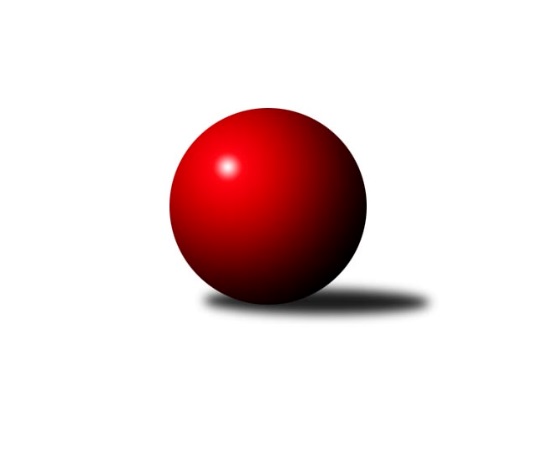 Č.1Ročník 2021/2022	1.6.2024 2. KLM A 2021/2022Statistika 1. kolaTabulka družstev:		družstvo	záp	výh	rem	proh	skore	sety	průměr	body	plné	dorážka	chyby	1.	TJ Sokol Kdyně	1	1	0	0	7.0 : 1.0 	(14.5 : 9.5)	3229	2	2143	1086	20	2.	KK SDS Sadská	1	1	0	0	6.0 : 2.0 	(15.0 : 9.0)	3364	2	2220	1144	23	3.	Vltavan Loučovice	1	1	0	0	6.0 : 2.0 	(14.0 : 10.0)	3222	2	2168	1054	21	4.	TJ Slovan Karlovy Vary	1	1	0	0	6.0 : 2.0 	(12.5 : 11.5)	3369	2	2232	1137	22	5.	TJ Sokol Duchcov B	1	1	0	0	5.5 : 2.5 	(11.0 : 13.0)	3381	2	2307	1074	26	6.	TJ Červený Kostelec	0	0	0	0	0.0 : 0.0 	(0.0 : 0.0)	0	0	0	0	0	7.	Kuželky Aš	0	0	0	0	0.0 : 0.0 	(0.0 : 0.0)	0	0	0	0	0	8.	TJ Sokol Tehovec	1	0	0	1	2.5 : 5.5 	(13.0 : 11.0)	3378	0	2211	1167	28	9.	SKK Jičín	1	0	0	1	2.0 : 6.0 	(11.5 : 12.5)	3255	0	2225	1030	36	10.	KK Kosmonosy	1	0	0	1	2.0 : 6.0 	(10.0 : 14.0)	3056	0	2135	921	38	11.	SKK Bohušovice	1	0	0	1	2.0 : 6.0 	(9.0 : 15.0)	3310	0	2159	1151	18	12.	TJ Lomnice	1	0	0	1	1.0 : 7.0 	(9.5 : 14.5)	3144	0	2089	1055	46Tabulka doma:		družstvo	záp	výh	rem	proh	skore	sety	průměr	body	maximum	minimum	1.	Vltavan Loučovice	1	1	0	0	6.0 : 2.0 	(14.0 : 10.0)	3222	2	3222	3222	2.	TJ Slovan Karlovy Vary	1	1	0	0	6.0 : 2.0 	(12.5 : 11.5)	3369	2	3369	3369	3.	TJ Sokol Duchcov B	1	1	0	0	5.5 : 2.5 	(11.0 : 13.0)	3381	2	3381	3381	4.	TJ Sokol Kdyně	0	0	0	0	0.0 : 0.0 	(0.0 : 0.0)	0	0	0	0	5.	TJ Sokol Tehovec	0	0	0	0	0.0 : 0.0 	(0.0 : 0.0)	0	0	0	0	6.	Kuželky Aš	0	0	0	0	0.0 : 0.0 	(0.0 : 0.0)	0	0	0	0	7.	KK Kosmonosy	0	0	0	0	0.0 : 0.0 	(0.0 : 0.0)	0	0	0	0	8.	SKK Jičín	0	0	0	0	0.0 : 0.0 	(0.0 : 0.0)	0	0	0	0	9.	TJ Červený Kostelec	0	0	0	0	0.0 : 0.0 	(0.0 : 0.0)	0	0	0	0	10.	KK SDS Sadská	0	0	0	0	0.0 : 0.0 	(0.0 : 0.0)	0	0	0	0	11.	SKK Bohušovice	1	0	0	1	2.0 : 6.0 	(9.0 : 15.0)	3310	0	3310	3310	12.	TJ Lomnice	1	0	0	1	1.0 : 7.0 	(9.5 : 14.5)	3144	0	3144	3144Tabulka venku:		družstvo	záp	výh	rem	proh	skore	sety	průměr	body	maximum	minimum	1.	TJ Sokol Kdyně	1	1	0	0	7.0 : 1.0 	(14.5 : 9.5)	3229	2	3229	3229	2.	KK SDS Sadská	1	1	0	0	6.0 : 2.0 	(15.0 : 9.0)	3364	2	3364	3364	3.	Kuželky Aš	0	0	0	0	0.0 : 0.0 	(0.0 : 0.0)	0	0	0	0	4.	TJ Lomnice	0	0	0	0	0.0 : 0.0 	(0.0 : 0.0)	0	0	0	0	5.	TJ Slovan Karlovy Vary	0	0	0	0	0.0 : 0.0 	(0.0 : 0.0)	0	0	0	0	6.	Vltavan Loučovice	0	0	0	0	0.0 : 0.0 	(0.0 : 0.0)	0	0	0	0	7.	SKK Bohušovice	0	0	0	0	0.0 : 0.0 	(0.0 : 0.0)	0	0	0	0	8.	TJ Sokol Duchcov B	0	0	0	0	0.0 : 0.0 	(0.0 : 0.0)	0	0	0	0	9.	TJ Červený Kostelec	0	0	0	0	0.0 : 0.0 	(0.0 : 0.0)	0	0	0	0	10.	TJ Sokol Tehovec	1	0	0	1	2.5 : 5.5 	(13.0 : 11.0)	3378	0	3378	3378	11.	SKK Jičín	1	0	0	1	2.0 : 6.0 	(11.5 : 12.5)	3255	0	3255	3255	12.	KK Kosmonosy	1	0	0	1	2.0 : 6.0 	(10.0 : 14.0)	3056	0	3056	3056Tabulka podzimní části:		družstvo	záp	výh	rem	proh	skore	sety	průměr	body	doma	venku	1.	TJ Sokol Kdyně	1	1	0	0	7.0 : 1.0 	(14.5 : 9.5)	3229	2 	0 	0 	0 	1 	0 	0	2.	KK SDS Sadská	1	1	0	0	6.0 : 2.0 	(15.0 : 9.0)	3364	2 	0 	0 	0 	1 	0 	0	3.	Vltavan Loučovice	1	1	0	0	6.0 : 2.0 	(14.0 : 10.0)	3222	2 	1 	0 	0 	0 	0 	0	4.	TJ Slovan Karlovy Vary	1	1	0	0	6.0 : 2.0 	(12.5 : 11.5)	3369	2 	1 	0 	0 	0 	0 	0	5.	TJ Sokol Duchcov B	1	1	0	0	5.5 : 2.5 	(11.0 : 13.0)	3381	2 	1 	0 	0 	0 	0 	0	6.	TJ Červený Kostelec	0	0	0	0	0.0 : 0.0 	(0.0 : 0.0)	0	0 	0 	0 	0 	0 	0 	0	7.	Kuželky Aš	0	0	0	0	0.0 : 0.0 	(0.0 : 0.0)	0	0 	0 	0 	0 	0 	0 	0	8.	TJ Sokol Tehovec	1	0	0	1	2.5 : 5.5 	(13.0 : 11.0)	3378	0 	0 	0 	0 	0 	0 	1	9.	SKK Jičín	1	0	0	1	2.0 : 6.0 	(11.5 : 12.5)	3255	0 	0 	0 	0 	0 	0 	1	10.	KK Kosmonosy	1	0	0	1	2.0 : 6.0 	(10.0 : 14.0)	3056	0 	0 	0 	0 	0 	0 	1	11.	SKK Bohušovice	1	0	0	1	2.0 : 6.0 	(9.0 : 15.0)	3310	0 	0 	0 	1 	0 	0 	0	12.	TJ Lomnice	1	0	0	1	1.0 : 7.0 	(9.5 : 14.5)	3144	0 	0 	0 	1 	0 	0 	0Tabulka jarní části:		družstvo	záp	výh	rem	proh	skore	sety	průměr	body	doma	venku	1.	TJ Lomnice	0	0	0	0	0.0 : 0.0 	(0.0 : 0.0)	0	0 	0 	0 	0 	0 	0 	0 	2.	TJ Sokol Kdyně	0	0	0	0	0.0 : 0.0 	(0.0 : 0.0)	0	0 	0 	0 	0 	0 	0 	0 	3.	Kuželky Aš	0	0	0	0	0.0 : 0.0 	(0.0 : 0.0)	0	0 	0 	0 	0 	0 	0 	0 	4.	TJ Sokol Tehovec	0	0	0	0	0.0 : 0.0 	(0.0 : 0.0)	0	0 	0 	0 	0 	0 	0 	0 	5.	TJ Sokol Duchcov B	0	0	0	0	0.0 : 0.0 	(0.0 : 0.0)	0	0 	0 	0 	0 	0 	0 	0 	6.	TJ Slovan Karlovy Vary	0	0	0	0	0.0 : 0.0 	(0.0 : 0.0)	0	0 	0 	0 	0 	0 	0 	0 	7.	KK Kosmonosy	0	0	0	0	0.0 : 0.0 	(0.0 : 0.0)	0	0 	0 	0 	0 	0 	0 	0 	8.	TJ Červený Kostelec	0	0	0	0	0.0 : 0.0 	(0.0 : 0.0)	0	0 	0 	0 	0 	0 	0 	0 	9.	KK SDS Sadská	0	0	0	0	0.0 : 0.0 	(0.0 : 0.0)	0	0 	0 	0 	0 	0 	0 	0 	10.	SKK Bohušovice	0	0	0	0	0.0 : 0.0 	(0.0 : 0.0)	0	0 	0 	0 	0 	0 	0 	0 	11.	Vltavan Loučovice	0	0	0	0	0.0 : 0.0 	(0.0 : 0.0)	0	0 	0 	0 	0 	0 	0 	0 	12.	SKK Jičín	0	0	0	0	0.0 : 0.0 	(0.0 : 0.0)	0	0 	0 	0 	0 	0 	0 	0 Zisk bodů pro družstvo:		jméno hráče	družstvo	body	zápasy	v %	dílčí body	sety	v %	1.	Jakub Šmidlík 	TJ Sokol Tehovec  	1	/	1	(100%)	4	/	4	(100%)	2.	Milan Perníček 	SKK Bohušovice 	1	/	1	(100%)	4	/	4	(100%)	3.	Zdeněk Kandl 	TJ Sokol Duchcov B 	1	/	1	(100%)	4	/	4	(100%)	4.	Aleš Košnar 	KK SDS Sadská 	1	/	1	(100%)	4	/	4	(100%)	5.	Jaroslav Suchánek 	Vltavan Loučovice 	1	/	1	(100%)	4	/	4	(100%)	6.	Jiří Vejvara 	SKK Jičín 	1	/	1	(100%)	3.5	/	4	(88%)	7.	Václav Schejbal 	KK SDS Sadská 	1	/	1	(100%)	3	/	4	(75%)	8.	Tomáš Bek 	KK SDS Sadská 	1	/	1	(100%)	3	/	4	(75%)	9.	Jan Smolena 	Vltavan Loučovice 	1	/	1	(100%)	3	/	4	(75%)	10.	Petr Seidl 	TJ Sokol Tehovec  	1	/	1	(100%)	3	/	4	(75%)	11.	Václav Hlaváč st.	TJ Slovan Karlovy Vary 	1	/	1	(100%)	3	/	4	(75%)	12.	Jindřich Dvořák 	TJ Sokol Kdyně 	1	/	1	(100%)	3	/	4	(75%)	13.	Viktor Pytlík 	TJ Sokol Kdyně 	1	/	1	(100%)	3	/	4	(75%)	14.	Robert Weis 	Vltavan Loučovice 	1	/	1	(100%)	3	/	4	(75%)	15.	Martin Schejbal 	KK SDS Sadská 	1	/	1	(100%)	3	/	4	(75%)	16.	Josef Fidrant 	TJ Sokol Kdyně 	1	/	1	(100%)	3	/	4	(75%)	17.	Dušan Plocek 	KK Kosmonosy  	1	/	1	(100%)	3	/	4	(75%)	18.	Štěpán Diosegi 	TJ Lomnice 	1	/	1	(100%)	3	/	4	(75%)	19.	Tomáš Pavlík 	TJ Slovan Karlovy Vary 	1	/	1	(100%)	3	/	4	(75%)	20.	Luboš Beneš 	KK Kosmonosy  	1	/	1	(100%)	3	/	4	(75%)	21.	Filip Löffelmann 	TJ Sokol Kdyně 	1	/	1	(100%)	2.5	/	4	(63%)	22.	Miroslav Šuba 	Vltavan Loučovice 	1	/	1	(100%)	2	/	4	(50%)	23.	Ladislav Urban 	TJ Slovan Karlovy Vary 	1	/	1	(100%)	2	/	4	(50%)	24.	Jaroslav Chvojka 	SKK Bohušovice 	1	/	1	(100%)	2	/	4	(50%)	25.	Václav Krysl 	TJ Slovan Karlovy Vary 	1	/	1	(100%)	2	/	4	(50%)	26.	František Kopecký 	TJ Sokol Duchcov B 	1	/	1	(100%)	2	/	4	(50%)	27.	Jiří Semelka 	TJ Sokol Duchcov B 	1	/	1	(100%)	2	/	4	(50%)	28.	Tomáš Timura 	TJ Sokol Kdyně 	1	/	1	(100%)	2	/	4	(50%)	29.	Josef Vejvara 	SKK Jičín 	1	/	1	(100%)	2	/	4	(50%)	30.	David Horák 	TJ Sokol Duchcov B 	0.5	/	1	(50%)	2	/	4	(50%)	31.	Jiří Šťastný 	TJ Sokol Tehovec  	0.5	/	1	(50%)	2	/	4	(50%)	32.	Agaton Plaňanský st.	SKK Jičín 	0	/	1	(0%)	2	/	4	(50%)	33.	Zdeněk Kříž st.	TJ Slovan Karlovy Vary 	0	/	1	(0%)	2	/	4	(50%)	34.	Luboš Kolařík 	SKK Jičín 	0	/	1	(0%)	2	/	4	(50%)	35.	Vladimír Matějka 	TJ Sokol Tehovec  	0	/	1	(0%)	2	/	4	(50%)	36.	Antonín Svoboda 	KK SDS Sadská 	0	/	1	(0%)	2	/	4	(50%)	37.	Miroslav Knespl 	TJ Lomnice 	0	/	1	(0%)	2	/	4	(50%)	38.	Jaroslav Procházka 	TJ Sokol Tehovec  	0	/	1	(0%)	2	/	4	(50%)	39.	Jaromír Fabián 	KK Kosmonosy  	0	/	1	(0%)	2	/	4	(50%)	40.	Hubert Guba 	TJ Lomnice 	0	/	1	(0%)	1.5	/	4	(38%)	41.	Bohumil Maněna 	TJ Lomnice 	0	/	1	(0%)	1	/	4	(25%)	42.	František Černý 	SKK Jičín 	0	/	1	(0%)	1	/	4	(25%)	43.	Josef Veverka 	TJ Lomnice 	0	/	1	(0%)	1	/	4	(25%)	44.	Jaroslav Soukup 	SKK Jičín 	0	/	1	(0%)	1	/	4	(25%)	45.	Miroslav Bubla 	TJ Lomnice 	0	/	1	(0%)	1	/	4	(25%)	46.	Jiří Semerád 	SKK Bohušovice 	0	/	1	(0%)	1	/	4	(25%)	47.	Jaroslav Doškář 	KK Kosmonosy  	0	/	1	(0%)	1	/	4	(25%)	48.	Libor Dušek 	Vltavan Loučovice 	0	/	1	(0%)	1	/	4	(25%)	49.	Josef Gondek 	Vltavan Loučovice 	0	/	1	(0%)	1	/	4	(25%)	50.	Radek Tajč 	KK Kosmonosy  	0	/	1	(0%)	1	/	4	(25%)	51.	Jan Ransdorf 	TJ Sokol Duchcov B 	0	/	1	(0%)	1	/	4	(25%)	52.	Radek Šípek 	SKK Bohušovice 	0	/	1	(0%)	1	/	4	(25%)	53.	Tomáš Svoboda 	SKK Bohušovice 	0	/	1	(0%)	1	/	4	(25%)	54.	Jiří Benda st.	TJ Sokol Kdyně 	0	/	1	(0%)	1	/	4	(25%)	55.	Tomáš Beck st.	TJ Slovan Karlovy Vary 	0	/	1	(0%)	0.5	/	4	(13%)	56.	Václav Pešek 	KK SDS Sadská 	0	/	1	(0%)	0	/	4	(0%)	57.	Petr Kubita 	TJ Sokol Duchcov B 	0	/	1	(0%)	0	/	4	(0%)	58.	Petr Šmidlík 	TJ Sokol Tehovec  	0	/	1	(0%)	0	/	4	(0%)	59.	Martin Perníček 	SKK Bohušovice 	0	/	1	(0%)	0	/	4	(0%)Průměry na kuželnách:		kuželna	průměr	plné	dorážka	chyby	výkon na hráče	1.	SKK Nachod, 1-4	3468	2249	1218	26.5	(578.0)	2.	Duchcov, 1-4	3379	2259	1120	27.0	(563.3)	3.	Bohušovice, 1-4	3337	2189	1147	20.5	(556.2)	4.	Karlovy Vary, 1-4	3312	2228	1083	29.0	(552.0)	5.	Lomnice, 1-4	3186	2116	1070	33.0	(531.1)	6.	Vltavan Loučovice, 1-4	3139	2151	987	29.5	(523.2)Nejlepší výkony na kuželnách:SKK Nachod, 1-4TJ Červený Kostelec  	3506	1. kolo	Ondřej Mrkos 	TJ Červený Kostelec  	612	1. koloKuželky Aš	3430	1. kolo	Daniel Balcar 	TJ Červený Kostelec  	602	1. kolo		. kolo	Martin Hurta 	Kuželky Aš	597	1. kolo		. kolo	Jaroslav Bulant 	Kuželky Aš	593	1. kolo		. kolo	Petr Jedlička 	Kuželky Aš	586	1. kolo		. kolo	Petr Vaněk 	TJ Červený Kostelec  	583	1. kolo		. kolo	Martin Vrbata 	Kuželky Aš	583	1. kolo		. kolo	František Adamů ml.	TJ Červený Kostelec  	578	1. kolo		. kolo	Ota Maršát st.	Kuželky Aš	575	1. kolo		. kolo	Michal Vlček 	TJ Červený Kostelec  	568	1. koloDuchcov, 1-4TJ Sokol Duchcov B	3381	1. kolo	Zdeněk Kandl 	TJ Sokol Duchcov B	593	1. koloTJ Sokol Tehovec 	3378	1. kolo	Jiří Semelka 	TJ Sokol Duchcov B	591	1. kolo		. kolo	Petr Seidl 	TJ Sokol Tehovec 	589	1. kolo		. kolo	Jiří Šťastný 	TJ Sokol Tehovec 	575	1. kolo		. kolo	David Horák 	TJ Sokol Duchcov B	575	1. kolo		. kolo	Petr Šmidlík 	TJ Sokol Tehovec 	565	1. kolo		. kolo	Jaroslav Procházka 	TJ Sokol Tehovec 	563	1. kolo		. kolo	Jakub Šmidlík 	TJ Sokol Tehovec 	560	1. kolo		. kolo	Jan Ransdorf 	TJ Sokol Duchcov B	555	1. kolo		. kolo	František Kopecký 	TJ Sokol Duchcov B	541	1. koloBohušovice, 1-4KK SDS Sadská	3364	1. kolo	Milan Perníček 	SKK Bohušovice	607	1. koloSKK Bohušovice	3310	1. kolo	Václav Schejbal 	KK SDS Sadská	597	1. kolo		. kolo	Aleš Košnar 	KK SDS Sadská	580	1. kolo		. kolo	Tomáš Bek 	KK SDS Sadská	578	1. kolo		. kolo	Martin Schejbal 	KK SDS Sadská	566	1. kolo		. kolo	Jiří Semerád 	SKK Bohušovice	564	1. kolo		. kolo	Jaroslav Chvojka 	SKK Bohušovice	559	1. kolo		. kolo	Radek Šípek 	SKK Bohušovice	538	1. kolo		. kolo	Antonín Svoboda 	KK SDS Sadská	527	1. kolo		. kolo	Martin Perníček 	SKK Bohušovice	523	1. koloKarlovy Vary, 1-4TJ Slovan Karlovy Vary	3369	1. kolo	Václav Hlaváč st.	TJ Slovan Karlovy Vary	638	1. koloSKK Jičín	3255	1. kolo	Tomáš Pavlík 	TJ Slovan Karlovy Vary	584	1. kolo		. kolo	František Černý 	SKK Jičín	573	1. kolo		. kolo	Ladislav Urban 	TJ Slovan Karlovy Vary	572	1. kolo		. kolo	Jiří Vejvara 	SKK Jičín	552	1. kolo		. kolo	Josef Vejvara 	SKK Jičín	543	1. kolo		. kolo	Václav Krysl 	TJ Slovan Karlovy Vary	542	1. kolo		. kolo	Agaton Plaňanský st.	SKK Jičín	530	1. kolo		. kolo	Jaroslav Soukup 	SKK Jičín	529	1. kolo		. kolo	Luboš Kolařík 	SKK Jičín	528	1. koloLomnice, 1-4TJ Sokol Kdyně	3229	1. kolo	Viktor Pytlík 	TJ Sokol Kdyně	580	1. koloTJ Lomnice	3144	1. kolo	Miroslav Bubla 	TJ Lomnice	569	1. kolo		. kolo	Filip Löffelmann 	TJ Sokol Kdyně	551	1. kolo		. kolo	Hubert Guba 	TJ Lomnice	543	1. kolo		. kolo	Josef Fidrant 	TJ Sokol Kdyně	539	1. kolo		. kolo	Štěpán Diosegi 	TJ Lomnice	528	1. kolo		. kolo	Jindřich Dvořák 	TJ Sokol Kdyně	528	1. kolo		. kolo	Tomáš Timura 	TJ Sokol Kdyně	527	1. kolo		. kolo	Miroslav Knespl 	TJ Lomnice	526	1. kolo		. kolo	Jiří Benda st.	TJ Sokol Kdyně	504	1. koloVltavan Loučovice, 1-4Vltavan Loučovice	3222	1. kolo	Jan Smolena 	Vltavan Loučovice	552	1. koloKK Kosmonosy 	3056	1. kolo	Jaroslav Suchánek 	Vltavan Loučovice	549	1. kolo		. kolo	Robert Weis 	Vltavan Loučovice	548	1. kolo		. kolo	Luboš Beneš 	KK Kosmonosy 	544	1. kolo		. kolo	Miroslav Šuba 	Vltavan Loučovice	535	1. kolo		. kolo	Libor Dušek 	Vltavan Loučovice	531	1. kolo		. kolo	Dušan Plocek 	KK Kosmonosy 	517	1. kolo		. kolo	Radek Tajč 	KK Kosmonosy 	517	1. kolo		. kolo	Jaromír Fabián 	KK Kosmonosy 	514	1. kolo		. kolo	Josef Gondek 	Vltavan Loučovice	507	1. koloČetnost výsledků:	6.5 : 1.5	1x	6.0 : 2.0	2x	5.5 : 2.5	1x	2.0 : 6.0	1x	1.0 : 7.0	1x